Рівненський державний гуманітарний університетХудожньо-педагогічний факультетКафедра образотворчого та декоративно-прикладного мистецтва імені Степана ШевчукаСтудентські наукові «Вангогівські читання»(до 170-річчя від дня народження Вінсента ван Гога)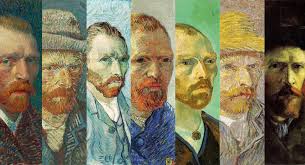 24 жовтня 2023 рокуНауковий проєкт здійснено в рамках читання навчальної дисципліни «Історія образотворчого мистецтва»Учасники: студенти 3-го курсу спеціальності 023 «Образотворче мистецтво, декоративне мистецтво, реставрація»Куратор проєкту: професор Руслана ШеретюкПрограма студентських наукових мистецтвознавчих читаньБЕНДЮГ ЛЮБОВ. Мистецька спадщина Вінсента ван Гога: сучасники і нащадки.КЛИМЧУК ДМИТРО. Вінсент ван Гог: життєва історія людини і митця.БУДНІК ВІКТОРІЯ. «Пара черевиків» ван Гога: сюжетика, стилістика, символіка. КОВАЛЬЧУК ДАРИНА. Натюрморти ван Гога.ТРОФІМУК СОФІЯ. Автопортрети ван Гога. БОНДАР ТЕТЯНА. Вангогівські пейзажі. ІЛЬЧУК ОЛЬГА. Мистецтвознавчий опис і аналіз живописного полотна Вінсента ван Гога «Соняшники». ПУШКОВА ІЛОНА. Творчий метод Вінсента ван Гога (на прикладі полотна «Зоряна ніч»).СОЛОНЧУК ІРИНА. Постать ван Гога в добу постмодерну. 